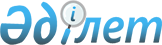 Об определении мест для размещения агитационных печатных материалов
					
			Утративший силу
			
			
		
					Постановление акимата Костанайского района Костанайской области от 26 августа 2010 года № 499. Зарегистрировано Управлением юстиции Костанайского района Костанайской области 5 октября 2010 года № 9-14-134. Утратило силу - Постановлением акимата Костанайского района Костанайской области от 27 мая 2011 года № 347

      Сноска. Утратило силу - Постановлением акимата Костанайского района Костанайской области от 27.05.2011 № 347.      В соответствии с пунктом 6 статьи 28 Конституционного Закона Республики Казахстан от 28 сентября 1995 года "О выборах в Республике Казахстан", статьей 31 Закона Республики Казахстан от 23 января 2001 года "О местном государственном управлении и самоуправлении в Республике Казахстан", акимат Костанайского района ПОСТАНОВЛЯЕТ:



      1. Совместно с Костанайской районной избирательной комиссией определить места для размещения агитационных печатных материалов согласно приложению.



      2. Настоящее постановление вводится в действие по истечении десяти календарных дней после дня его первого официального опубликования.      Аким района                                Г. Тюркин      СОГЛАСОВАНО      Председатель Костанайской

      районной избирательной комиссии

      ____________________ М. Жусупов

Приложение           

к постановлению акимата     

Костанайского района      

от 26 августа 2010 года № 499   Места для размещения агитационных печатных материалов

 
					© 2012. РГП на ПХВ «Институт законодательства и правовой информации Республики Казахстан» Министерства юстиции Республики Казахстан
				№

п/пНаименование

населенного

пунктаМеста размещения агитационных

печатных материалов1Село

АлександровкаУ здания государственного

учреждения "Александровская

средняя школа" государственного

учреждения "Отдел образования"

акимата Костанайского района2Село

ДавыденовкаУ здания государственного

учреждения "Давыденовская основная

школа" государственного учреждения

"Отдел образования" акимата

Костанайского района3Село ЖуковкаУ здания государственного

учреждения "Жуковская основная

школа" государственного учреждения

"Отдел образования" акимата

Костанайского района4Село БалыктыУ здания магазина индивидуального

предпринимателя "Власенко"5Село БелозеркаУ здания конторы товарищества с

ограниченной ответственностью

"Белозерка"6Село СергеевкаУ здания магазина индивидуального

предпринимателя "Винникова"7Село

Борис-РомановкаУ здания государственного

учреждения "Борис-Романовская

средняя школа" государственного

учреждения "Отдел образования"

акимата Костанайского района8Село

ВладимировкаУ здания государственного

учреждения "Владимировская средняя

школа" государственного учреждения

"Отдел образования" акимата

Костанайского района9Село

ВладимировкаУ здания государственного

учреждения "Владимировская средняя

школа" государственного учреждения

"Отдел образования" акимата

Костанайского района10Село СормовкаУ здания государственного

учреждения "Сормовская основная

школа" государственного учреждения

"Отдел образования" акимата

Костанайского района11Село ЯнушевкаУ здания конторы товарищества с

ограниченной ответственностью

"Владимировское"12Село

ВоскресеновкаУ здания государственного

учреждения "Воскресеновская

средняя школа" государственного

учреждения "Отдел образования"

акимата Костанайского района13Село

ГлазуновкаУ здания государственного

учреждения "Глазуновская средняя

школа" государственного учреждения

"Отдел образования" акимата

Костанайского района14Село СеменовкаУ здания государственного

учреждения "Семеновская средняя

школа" государственного учреждения

"Отдел образования" акимата

Костанайского района15Село СтепноеУ здания филиала государственного

коммунального казенного

предприятия "Центральная

библиотечная система"16Село Аккабакна площади села Аккабак17Село

ВасильевкаУ здания государственного

учреждения "Васильевская начальная

школа" государственного учреждения

"Отдел образования" акимата

Костанайского района18Село ЖдановкаУ здания государственного

учреждения "Ждановская средняя

школа" государственного учреждения

"Отдел образования" акимата

Костанайского района19Село КировкаУ здания государственного

учреждения "Кировская начальная

школа" государственного учреждения

"Отдел образования" акимата

Костанайского района20Село СемилеткаУ здания конторы крестьянского

хозяйства "Тимаев"21Село Алтын далаУ здания сельского клуба22Село ЖамбылУ здания государственного

учреждения "Жамбылская средняя

школа" государственного учреждения

"Отдел образования" акимата

Костанайского района23Село СамирУ здания государственного

учреждения "Самирская начальная

школа" государственного учреждения

"Отдел образования" акимата

Костанайского района24Село АбайУ здания государственного

учреждения "Абайская основная

школа" государственного учреждения

"Отдел образования" акимата

Костанайского района25Село ЗаречноеУ здания дома культуры

Современник"26Село ЗаречноеУ здания республиканского

государственного предприятия "ОХ

Заречное"27Село

НовоселовкаУ здания государственного

учреждения "Новоселовская

начальная школа" государственного

учреждения "Отдел образования"

акимата Костанайского района28Село ОсиновкаУ здания государственного

учреждения "Осиновская начальная

школа" государственного учреждения

"Отдел образования" акимата

Костанайского района29Село РыспайУ здания государственного

учреждения "Рыспайская основная

школа" государственного учреждения

"Отдел образования" акимата

Костанайского района30Село ТалапкерУ здания государственного

учреждения "Талапкерская начальная

школа" государственного учреждения

"Отдел образования" акимата

Костанайского района31Поселок

ЗатобольскУ здания государственного

учреждения "Костанайский

сельскохозяйственный колледж"32Поселок

ЗатобольскУ здания конторы товарищества с

ограниченной ответственностью

"Фариза"33Поселок

ЗатобольскУ здания коммунального

государственного предприятия

"Затобольская теплоэнергетическая

компания" акимата Костанайского

района государственного учреждения

"Отдел жилищно-коммунального

хозяйства, пассажирского

транспорта и автомобильных дорог"

акимата Костанайского района34Поселок

ЗатобольскУ здания государственного

учреждения "Затобольская

школа-гимназия" государственного

учреждения "Отдел образования" акимата Костанайского района35Поселок

ЗатобольскУ здания кафе "Достык"36Поселок

ЗатобольскУ здания конторы товарищества с

ограниченной ответственностью

"Онур"37Поселок

ЗатобольскУ здания государственного

учреждения "Аппарат акима поселка

Затобольск"38Поселок

ЗатобольскУ здания государственного

учреждения "Затобольская средняя

школа № 2" государственного

учреждения "Отдел образования"

акимата Костанайского района39Поселок

ЗатобольскУ здания государственного

учреждения "Затобольская средняя

школа № 1" государственного

учреждения "Отдел образования"

акимата Костанайского района40Поселок

ЗатобольскУ здания кафе "Аят"41Поселок

ЗатобольскУ здания государственного

учреждения "Костанайская областная

психиатрическая больница42Поселок

ЗатобольскУ здания государственного

коммунального казенного

предприятия "Костанайская

центральная районная больница"43Поселок

ЗатобольскУ здания дома культуры "Золотой

колос"44Село АрманУ здания государственного

учреждения "Арманская начальная

школа" государственного учреждения

"Отдел образования" акимата

Костанайского района45Село МайкольУ здания государственного

учреждения "Майкольская средняя

школа" государственного учреждения

"Отдел образования" акимата

Костанайского района46Село РязановкаУ здания государственного

учреждения "Рязановская начальная

школа" государственного учреждения

"Отдел образования" акимата

Костанайского района47Село

ШеминовскоеУ здания государственного

учреждения "Шеминовская средняя

школа" государственного учреждения

"Отдел образования" акимата

Костанайского района48Село

АлтынсариноУ здания государственного

учреждения "Алтынсаринская

основная школа" государственного

учреждения "Отдел образования"

акимата Костанайского района49Село

МичуринскоеУ здания государственного

учреждения "Мичуринская средняя

школа" государственного учреждения

"Отдел образования" акимата

Костанайского района50Село СадовоеУ здания государственного

учреждения "Садовая средняя школа"

государственного учреждения "Отдел

образования" акимата Костанайского

района51Село МосковскоеУ здания государственного

учреждения "Московская средняя

школа" государственного учреждения

"Отдел образования" акимата

Костанайского района52Село МосковскоеУ здания государственного

учреждения "Московская средняя

школа" государственного учреждения

"Отдел образования" акимата

Костанайского района53Село Светлый

ЖаркольУ здания государственного

учреждения "Светложаркольская

основная школа" государственного

учреждения "Отдел образования"

акимата Костанайского района54Село Май-Алапна площади села Май-Алап55Село НадеждинкаУ здания государственного

учреждения "Надеждинская средняя

школа" государственного учреждения

"Отдел образования" акимата

Костанайского района56Село ОзерноеУ здания государственного

учреждения "Озерная средняя школа"

государственного учреждения "Отдел

образования" акимата Костанайского

района57Село

МолокановкаУ здания государственного

учреждения "Молокановская основная

школа" государственного учреждения

"Отдел образования" акимата

Костанайского района58Село НечаевкаУ здания государственного

учреждения "Нечаевская основная

школа" государственного учреждения

"Отдел образования" акимата

Костанайского района59Село

ОктябрьскоеУ здания государственного

учреждения "Совхозная средняя

школа" государственного учреждения

"Отдел образования" акимата

Костанайского района60Село РыбноеУ здания государственного

учреждения "Рыбнинская начальная

школа" государственного учреждения

"Отдел образования" акимата

Костанайского района61Село ШоккарагайУ здания государственного

учреждения "Ленинская начальная

школа" государственного учреждения

"Отдел образования" акимата

Костанайского района62Село ЖаксылыкУ здания конторы товарищества с

ограниченной ответственностью

"Жаксылык"63Село

ПоловниковкаУ здания государственного

учреждения "Половниковская

средняя школа" государственного

учреждения "Отдел образования"

акимата Костанайского района64Село

КонстантиновкаУ здания государственного

учреждения "Константиновская

основная школа" государственного

учреждения "Отдел образования"

акимата Костанайского района65Село СадчиковкаУ здания государственного

учреждения "Садчиковская средняя

школа" государственного учреждения

"Отдел образования" акимата

Костанайского района66Село БегежанУ здания государственного

учреждения "Бегежанская основная

школа" государственного учреждения

"Отдел образования" акимата

Костанайского района67Село

УльяновскоеУ здания государственного

учреждения "Ульяновская средняя

школа" государственного учреждения

"Отдел образования" акимата

Костанайского района68Село СуриковкаУ здания государственного

учреждения "Суриковская начальная

школа" государственного учреждения

"Отдел образования" акимата

Костанайского района69Село ШишкинскоеУ здания государственного

учреждения "Шишкинская средняя

школа" государственного учреждения

"Отдел образования" акимата

Костанайского района